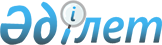 О внесении изменений в решение от 25 декабря 2008 года № 15/3-IV "О бюджете Зыряновского района на 2009 год"
					
			Утративший силу
			
			
		
					Решение Зыряновского районного маслихата Восточно-Казахстанской области от 19 февраля 2009 года N 17/4-IV. Зарегистрировано Управлением юстиции Зыряновского района Департамента юстиции Восточно-Казахстанской области 27 февраля 2009 года за N 5-12-77. Утратило силу в связи с истечением срока действия - письмо Зыряновского маслихата от 16 марта 2010 года № 02-05-81

      Сноска. Утратило силу в связи с истечением срока действия (письмо Зыряновского маслихата от 16.03.2010 № 02-05-81).      В соответствии со статьей 109 Бюджетного кодекса Республики Казахстан, статьей 6 Закона Республики Казахстан «О местном государственном управлении в Республике Казахстан», решением Восточно-Казахстанского областного маслихата от 6 февраля 2009 № 11/145-IV «О внесении изменений и дополнений в решение от 19 декабря 2008 года № 10-129-IV «Об областном бюджете на 2009 год» (зарегистрировано в Реестре государственной регистрации нормативных правовых актов № 2496) маслихат Зыряновского района РЕШИЛ:



      1. Внести в решение «О бюджете Зыряновского района на 2009 год» от 25 декабря 2008 года № 15/3-IV (зарегистрировано в Реестре государственной регистрации нормативных правовых актов № 5-12-74, опубликован 9 января 2009 года, газета «День за днем») с учетом свободных остатков бюджетных средств, следующие изменения:



      1) Пункт 1 изложить в следующей редакции:

      «Утвердить бюджет района на 2009 год согласно приложению 1 в следующих объемах:

      доходы – 2404352,7 тысяч тенге, в том числе по:

      налоговым поступлениям – 1493102 тысяч тенге;

      неналоговым поступлениям - 10530 тысяч тенге;

      поступлениям от продажи основного капитала – 35000 тысяч тенге;

      поступлениям трансфертов – 865720,7 тысяч тенге;

      затраты – 2421784,5 тысяч тенге;

      дефицит (профицит) бюджета - 17431,8 тысяч тенге;

      финансирование дефицита (использование профицита) бюджета - 17431,8 тысяч тенге»;



      2) В приложение 1 внести следующие изменения:

      По доходам:

      цифры «2236173» заменить цифрами «2404352,7»;

      цифры «1504066» заменить цифрами «1493102»;

      цифры «468041» заменить цифрами «467451»;

      цифры «10450» заменить цифрами «9860»;

      цифры «396827» заменить цифрами «385863»;

      цифры «563802» заменить цифрами «564158»;

      цифры «147991» заменить цифрами «148347»;

      цифры «0» заменить цифрами «356»;

      цифры «63542» заменить цифрами «63776»;

      цифры «8851» заменить цифрами «7781»;

      цифры «2631» заменить цифрами «1561»;

      цифры «12715» заменить цифрами «14019»;

      цифры «1512» заменить цифрами «855»;

      цифры «1050» заменить цифрами «2000»;

      добавить строку «налог на игорный бизнес» с цифрой - 1011;

      добавить строку «Фиксированный налог» с цифрой 1011 цифры;

      «45045» заменить цифрами «35000»;

      цифры «676532» заменить цифрами «865720,7».

      По затратам:

      цифры «2236173» заменить цифрами «2421784,5».



      По 1 функциональной группе «Государственные услуги общего характера»:

      цифры «204950» заменить цифрами «203557,4»;

      цифры «170163» заменить цифрами «169414»;

      цифры «53536» заменить цифрами «53388»;

      цифры «50124» заменить цифрами «49976»;

      цифры «49540» заменить цифрами «49392»;

      цифры «107653» заменить цифрами «107052»;

      цифры «105662» заменить цифрами «105061»;

      цифры «14347» заменить цифрами «13703,4»;

      цифры «14051» заменить цифрами «13407,4.



      По 4 функциональной группе «Образование»:

      цифры «1447568» заменить цифрами «1475473,4»;

      цифры «1269171» заменить цифрами «1301942»;

      цифры «1267358» заменить цифрами «1300129»;

      цифры «1216431» заменить цифрами «1236166»;

      добавить строку «Внедрение новых технологий обучения в государственной системе образования за счет целевых трансфертов из республиканского бюджета» с цифрами «13036»;

      цифры «77777» заменить цифрами «72911,4»;

      цифры «31331» заменить цифрами «34093»;

      добавить строку «Реализация мер социальной поддержки специалистов социальной сферы сельских населенных пунктов за счет целевого трансферта из республиканского бюджета» с цифрами «2762»;

      цифры «46446» заменить цифрами «38818,4».



      По 6 функциональной группе «Социальная помощь и социальное обеспечение»:

      цифры «221939» заменить цифрами «240663»;

      цифры «194742» заменить цифрами «213466»;

      цифры «175704» заменить цифрами «194428»;

      цифры «14397» заменить цифрами «17521»;

      добавить строку «Территориальные центры социального   обслуживания пенсионеров и инвалидов» с цифрами «13941»;

      цифры «7283» заменить цифрами «8942».



      По 7 функциональной группе «Жилищно-коммунальное хозяйство»:

      цифры «64854» заменить цифрами «205162»;

      добавить строку «Организация сохранения государственного жилищного фонда» с цифрами «4989»;

      цифры «14289» заменить цифрами «9300»

      цифры «18818» заменить цифрами «159126»;

      добавить строку «Отдел строительства района (города областного значения)» с цифрами «140308».

      добавить строку «Развитие системы водоснабжения» с цифрой «140308»;

      добавить строку «За счет трансфертов из республиканского бюджета» с цифрами «140308».



      По 8 функциональной группе «Культура, спорт, туризм и информационное пространство»:

      цифры «133061» заменить цифрами «133563,7»;

      цифры «19739» заменить цифрами «20241,7»;

      цифры «5952» заменить цифрами «6041,1»;

      добавить строку «Реализация мер социальной поддержки специалистов социальной сферы сельских населенных пунктов за счет целевого трансферта из республиканского бюджета» с цифрами «89,1»;

      цифры «9137» заменить цифрами «9016»;

      цифры «8356» заменить цифрами «8235»;

      цифры «4650» заменить цифрами «5184,6»;

      добавить строку «Реализация мер социальной поддержки специалистов социальной сферы сельских населенных пунктов за счет целевого трансферта из республиканского бюджета» с цифрами «534,6».



      По 10 функциональной группе «Сельское, водное, лесное, рыбное хозяйство, особоохраняемые природные территории, охрана окружающей среды и животного мира, земельные отношения»:

      цифры «19906» заменить цифрами «19581»;

      цифры «12006» заменить цифрами «11740»;

      цифру «11912» заменить цифрами «11646»;

      цифры «7900» заменить цифрами «7841»;

      цифры «7621» заменить цифрами «7562».



      По 11 функциональной группе «Промышленность, архитектурная, градостроительная и строительная деятельность»:

      цифры «4753» заменить цифрами «4712».



      По 13 функциональной группе «Прочие»

      цифры «44963» заменить цифрами «44893»;

      цифры «38522» заменить цифрами «38452»;

      цифры «7330» заменить цифрами «7260»;

      цифры «7164» заменить цифрами «7094»;

      добавить строку «Дефицит (профицит) бюджета с цифрами 17431,8;

      добавить строку «Финансирование дефицита (профицита) бюджета с цифрами 17431,8. 



      3) В приложение 2 внести изменения согласно приложению 2 данного решения.

      По 1 функциональной группе:

      цифры «107653» заменить цифрами «107052»;

      цифры «107653» заменить цифрами «107052»;

      цифры «107653» заменить цифрами «107052»

      цифры «105662» заменить цифрами «105061»;

      цифры «16805» заменить цифрами «16714»;

      цифры «5205» заменить цифрами «4695».



      4) В приложение 3 внести изменения согласно приложению 3 данного решения.

      Дополнить 7 функциональную группу по администратору 467 «Отдел строительства района (города областного значения)» программой «Развитие системы водоснабжения».



      5) В пункт 9 внести следующие изменения:

      дополнить пунктом 9-1 следующего содержания:

      Учесть, что в бюджете района на 2009 год предусмотрены трансферты из республиканского бюджета в сумме 189188,7 тысячи тенге, в том числе: 

      1. целевые текущие трансферты из республиканского бюджета в общей сумме 48880,7 тысячи тенге, в том числе:

      1) на выплату государственной адресной социальной помощи и ежемесячного государственного пособия на детей до 18 лет в связи с ростом размера прожиточного минимума в сумме 4783 тысяч тенге, из них:

      на выплату государственной адресной социальной помощи – 3124 тысяч тенге;

      на выплату государственных пособий на детей до 18 лет из малообеспеченных семей – 1659 тысяч тенге;

      2) на реализацию Государственной программы развития образования в Республике Казахстан на 2005-2010 годы в сумме 26771 тысяча тенге, из них:

      на оснащение учебным оборудованием кабинетов физики, химии, биологии в государственных учреждениях основного среднего и общего среднего образования – 8194 тысячи тенге;

      на создание лингафонных и мультимедийных кабинетов в государственных учреждениях начального, основного среднего и общего среднего образования – 5541 тысяча тенге;

      на внедрение новых технологий обучения в государственной системе образования – 13036 тысяч тенге;

      3) на развитие сети отделений дневного пребывания в медико-социальных учреждениях в сумме 13941 тысяча тенге.

      4) для реализации мер социальной поддержки специалистов социальной сферы сельских населенных пунктов в сумме 3385,7 тысяч тенге, в том числе, для:

      специалистов образования – 2762 тысячи тенге;

      специалистов культуры – 89,1 тысячи тенге;

      специалистов спорта – 534,6 тысячи тенге.

      2. целевые трансферты на развитие из республиканского бюджета на развитие системы водоснабжения в общей сумме 140308 тысяч тенге, в том числе:

      реконструкция водопровода в поселке Октябрьский Зыряновского района Восточно-Казахстанской области – 140308 тысяч тенге.



      2. Настоящее решение вводится в действие с 1 января 2009 года.      Председатель сессии           О. ЛЕДЯНКИН 

 

      Секретарь маслихата

      Зыряновского района           Г. ДЕНИСОВА
					© 2012. РГП на ПХВ «Институт законодательства и правовой информации Республики Казахстан» Министерства юстиции Республики Казахстан
				